«Русские народные традиции».Образовательная деятельность по моделированию  с детьми 5-6лет.Задачи.Образовательные. Продолжать знакомить детей с русской народной куклой.Совершенствовать навыки работы с тканью и нитками.Развивающие. Развивать конструктивный праксис и пальцевую моторику.Развивать у детей любознательность, эмоциональную отзывчивость.Развивать умение овладевать средствами общения и способами взаимодействия с взрослыми.Воспитательные. Воспитывать любовь и живой интерес к русской народной культуре и игрушке.Расширять коммуникативные способности детей.Воспитывать художественный вкус.Предварительная работа.Рассматривание разных видов игрушек русского народного промысла.Беседа с детьми об истории русских тряпичных кукол.Изготовление русских тряпичных кукол воспитателем вместе с детьми для мини музея группы «Русская народная игрушка»Работа с родителями.Обеспечение родителями материалами для изготовления тряпичных кукол: лоскутки тканей, нитки, ленточки, кружева, тесмы.Материал.Образец – куклы крестовец.Крестовинки с готовой головкой.Платья, ленты, фартук, косынки по количеству детей и для гостей.Предметно – пространственная среда:Мини-музей группы «Русская народная игрушка»Ход образовательной деятельности.-Дети, послушайте стихотворение Марии Пожарской.Свернута из тряпки Кукла у Параши.Не отыщешь краше:Руки - словно лапки.Глазки - пара точек,А лицо - комочек.Кукла смотрит косо, Взгляд ее уныл.Кто-то вместо носаПуговку пришил.Но Параша любит, Нежит и голубит,И целует в щечкуМаленькую дочку.-Кто скажет, о чем это стихотворение? ( ответы детей)-Правильно, о тряпичной кукле, стихотворение так и называется «Тряпичная кукла»  Вспомним, что раньше куклы не были игрушками, они были оберегами.Почему  тряпичных кукол называли оберегами? (ответы детей)-Правильно, потому что считалось, что куклы оберегали не только человека, обладателя куклы, но и его жилище.-Дети, назовите какие куклы-обереги, вы знаете? («Крупеничка», «Масленица», «Вербница», «Жница», «Кубышка-травница», «Зернушка», «Русалка», «Колокольчик» и многие другие)-Дети, кто заметил изменения в нашем мини-музее русской народной игрушки? (ответы детей)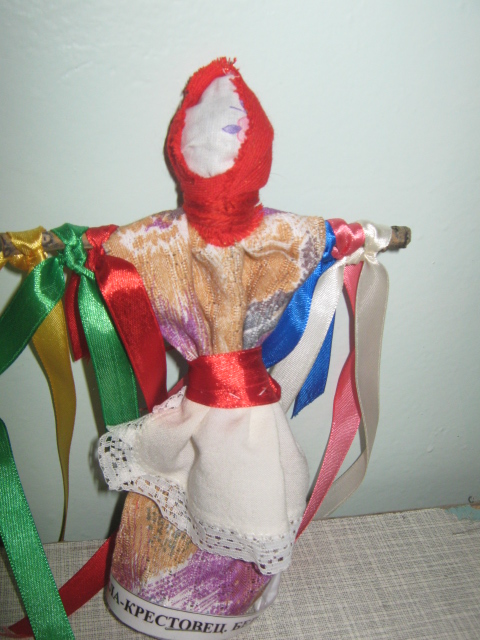 - Правильно у нас появилась новая гостья. Сейчас я вас с ней познакомлю. Называют ее  кукла - крестовец берегиня. Посмотрите на нее внимательно.-Скажите, дети, чем эта кукла отличается от тех, которые мы уже знаем? (ответы детей)-  Как вы думаете, какие материалы нужны  для изготовления этой куклы? (ответы детей)-Давайте посчитаем, сколько лент украшают куклу? Какие цвета использованы?- Посмотрите, чего не хватает нашим куклам? Сравните свои куклы с образцом. (Платья, ленточек, фартука, косынки)     Прежде чем мы приступим к работе, вспомним, как нужно завязывать узел: делаем колечко с крестиком,  затем берем конец нити, которая находится снизу и продеваем его сверху в колечко. Берем за два конца нити и затягиваем узел.  Все нити завязываем на два узла. - Нашим гостям мы предлагаем тоже сделать свою берегиню, все необходимые материалы на столе.-А мы с вами, дети, нарядим берегиню в платье и украсим ее лентами и повяжем ей фартук и косынку. Дети наряжают  кукол в платье: повязывают им фартуки и косынки, украшают руки лентами)- Этой кукле вы можете дать имя и взять домой. Она будет вашей берегиней. Дети вам нравится ваша кукла - берегиня?- Дети, предлагаю вам поиграть с вашими куклами.Игра - хоровод «Приехала купаленка…»Приехала купаленка    (дети ходят по кругу)На семидесяти тележеньках,Привезла нам купаленка  (наклоняются в круг и разводят  руки в стороны) Добра и здоровья,    (хлопки руками вправо влево)Богатства и почести. (хлопки руками вправо влево).